Lekcja							23.06.2020 r.Temat: W podróży.Przeczytaj temat (str. 68-70) i wykonaj w zeszycie ćw.1-4. Załączam zdjęcia tematu z podręcznika.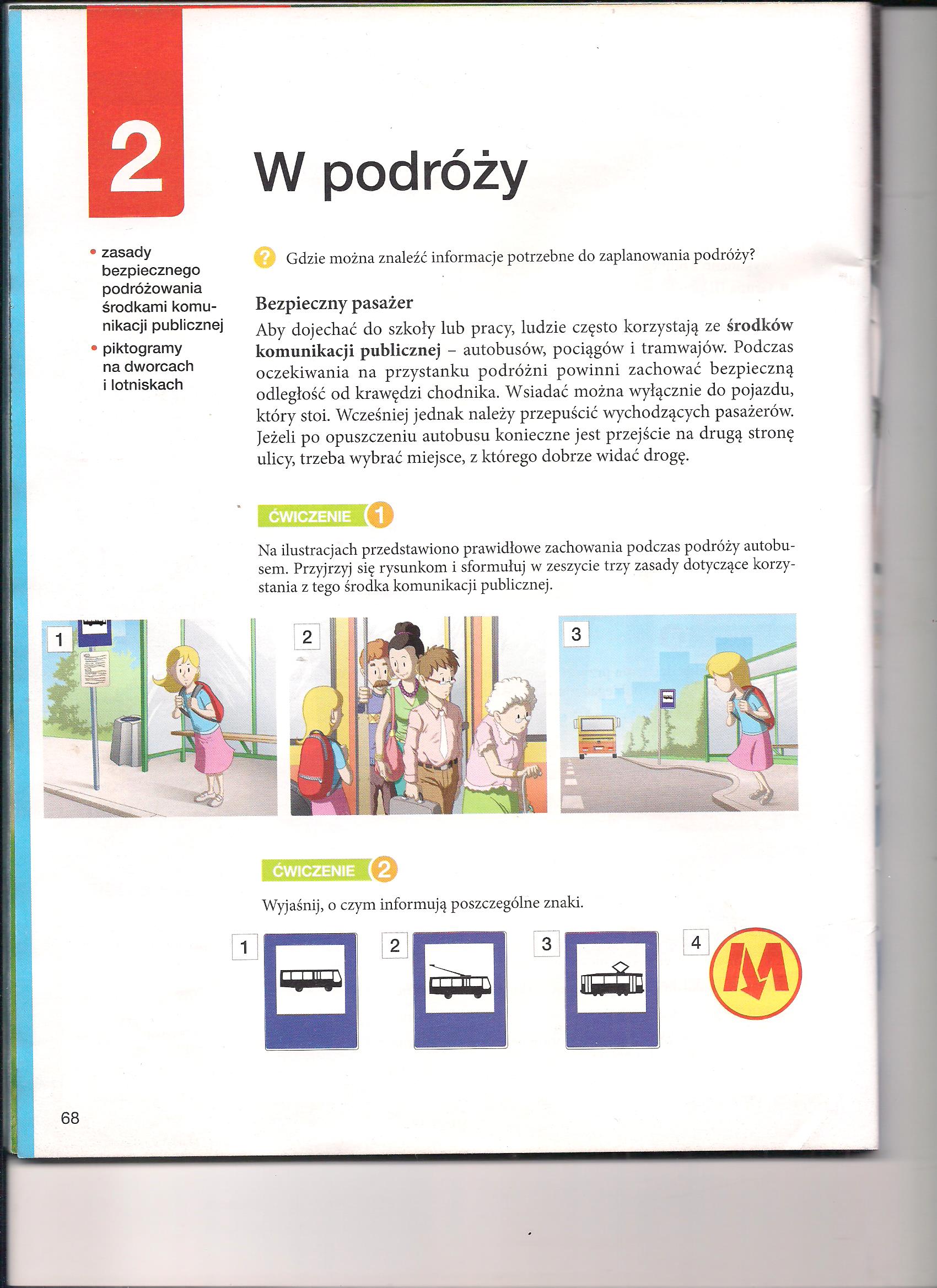 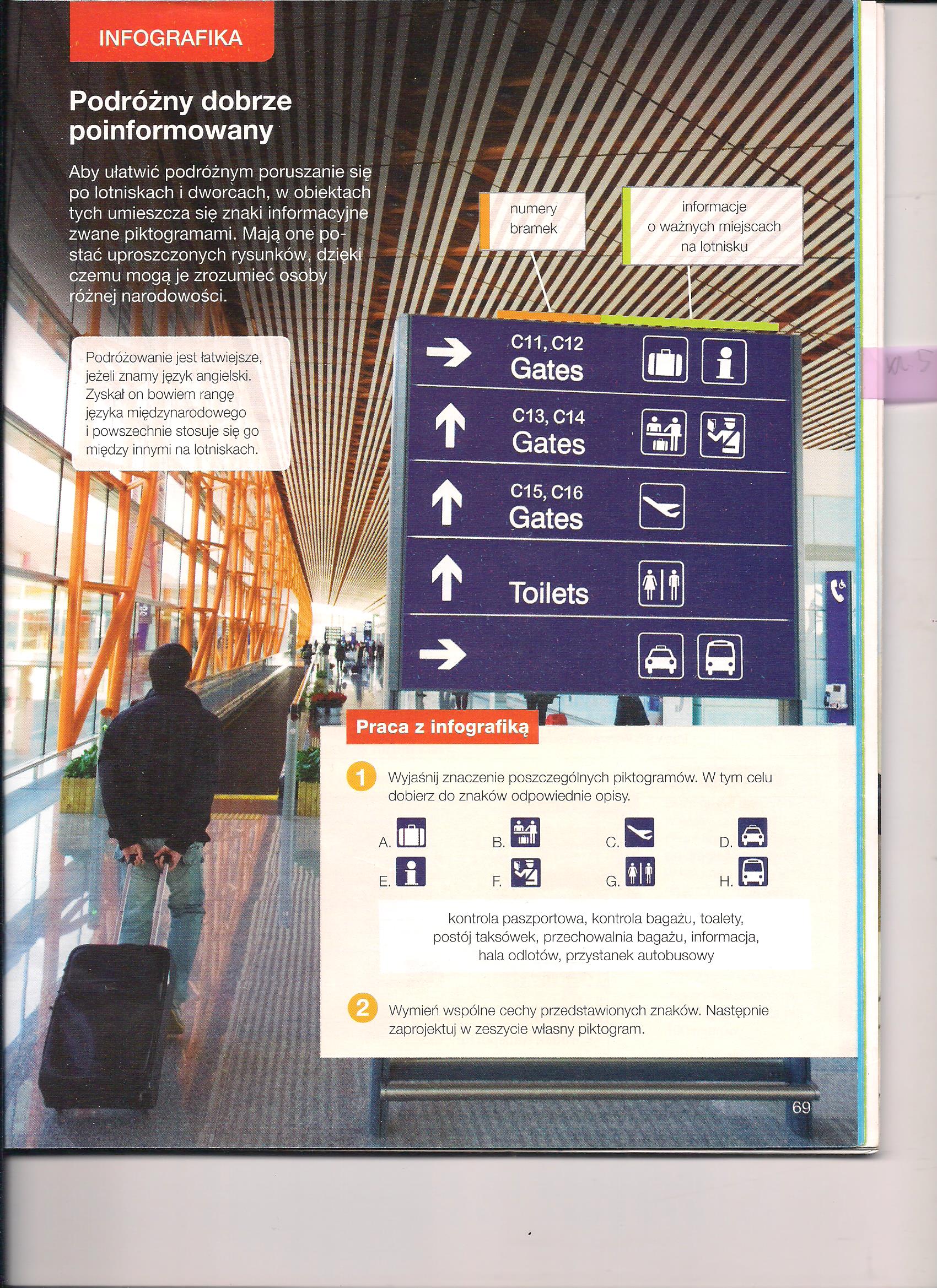 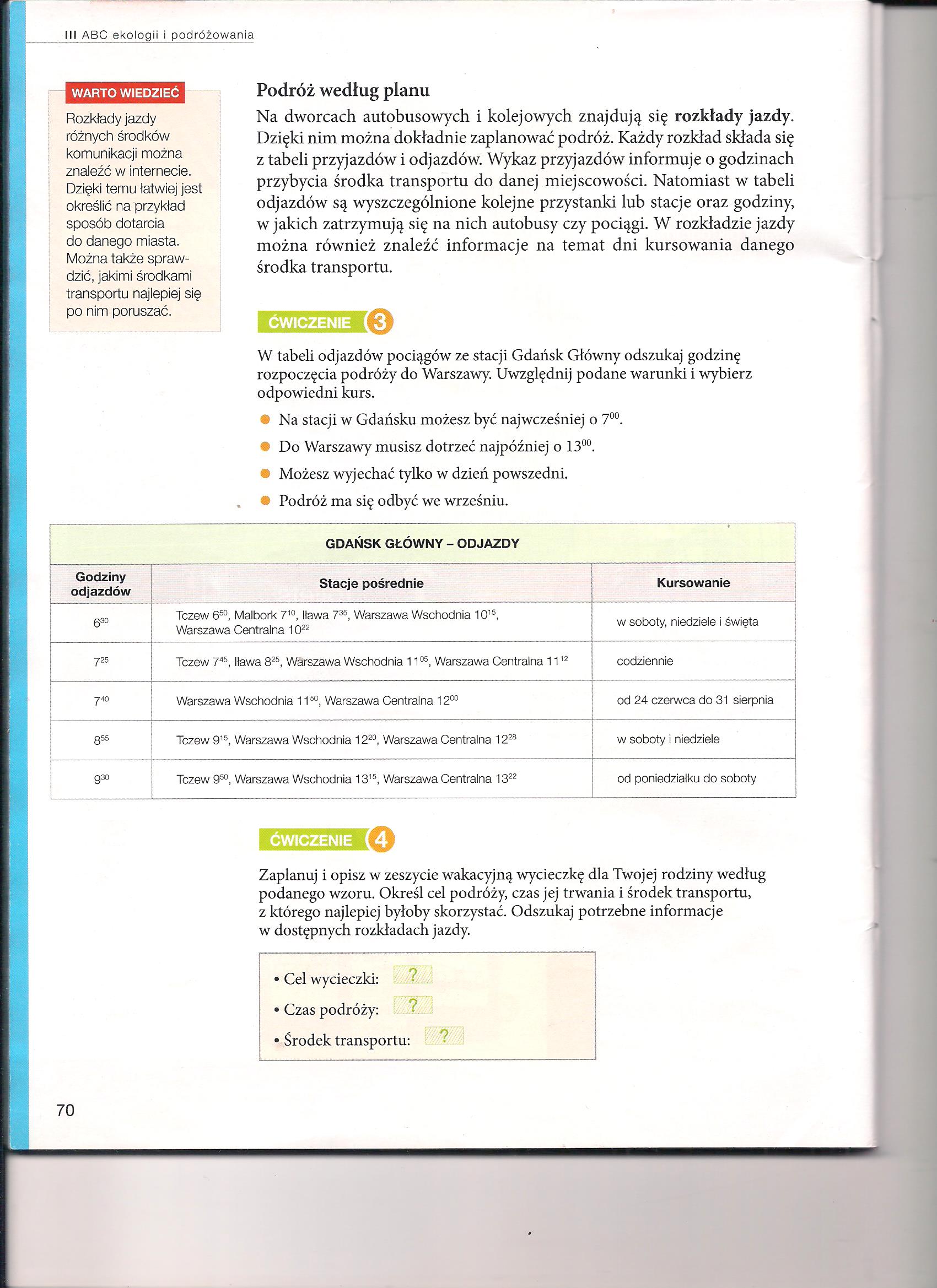 